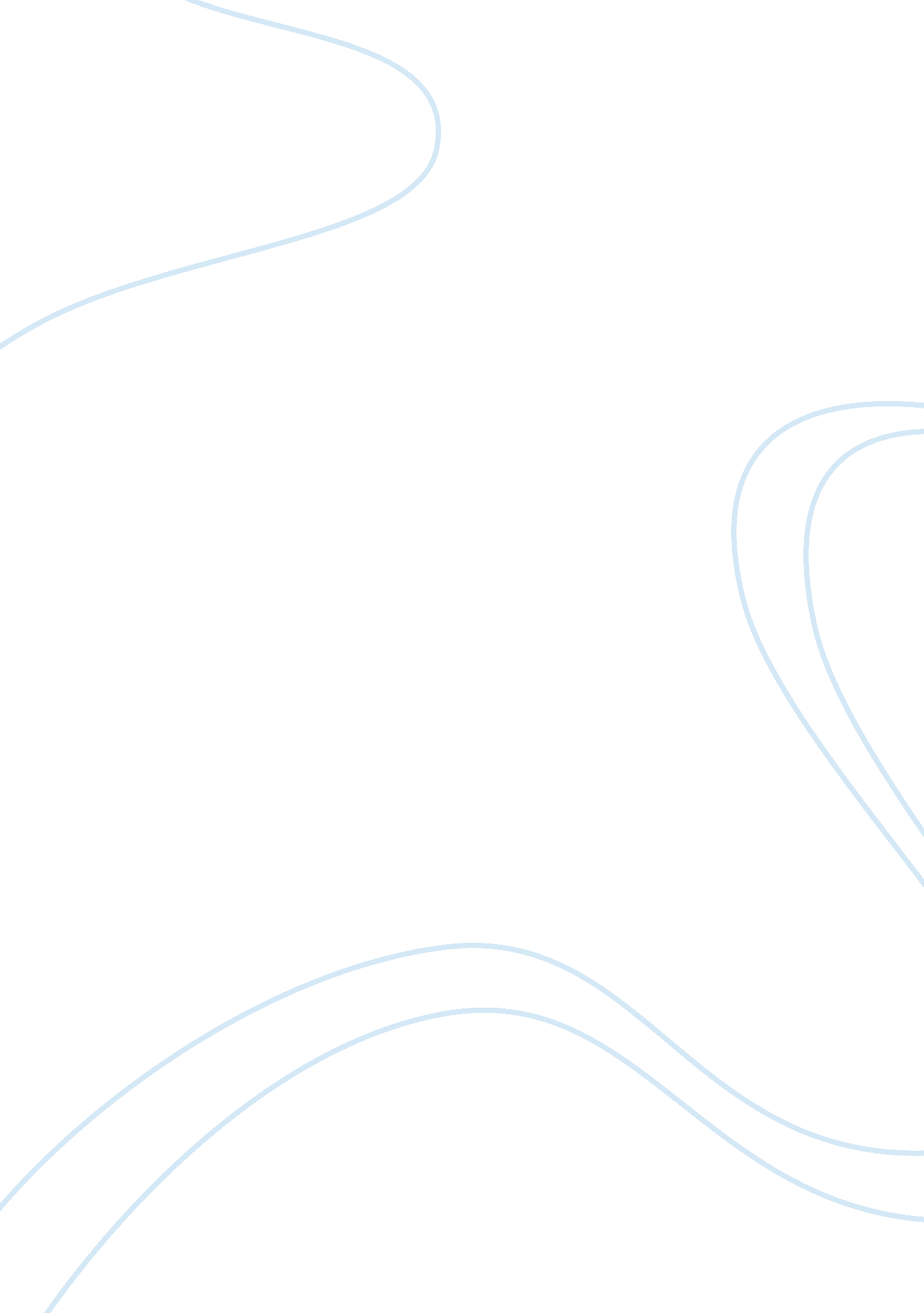 Swachcoin as the right system for effective waste managementBusiness, Industries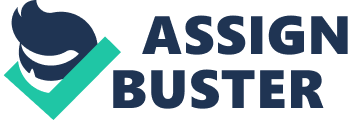 Wastes could be seen as undesirable or unusable materials. It is any substance which is disposed off after essential use; or is useless, deficient and of no utilization. Waste generation and improper waste disposal mechanisms is issues that are winding up progressively unmistakable in the ecological field, both from an arrangement point of view and with regards to delinking investigation. Generation of waste is as yet expanding relatively with people’s income, and economic and as such, the total costs related to landfilling are additionally increasing. Along these lines, the need of quickening the inevitable delinking process by the presentation of approaches, at all phases of waste generation and transfer has become of great concern. The principal goal of this awesome undertaking is to make a decentralized waste administration community. The attention is on overseeing both municipal and domestic waste. With this thought, extensive frameworks will be sent so as to appropriately manage waste. Swachcoin has come to change the world’s point of view towards waste generation by disclosing the concealed possibilities of this loss to humans and the world at large. By and by, aside from the way that Swachcoin has come to make our condition spotless and agreeable to live in, Swachhcoin plans to actualize a financial related motivation process, whereby individuals are compensated for legitimate waste management accordingly, helping them to influence benefits from appropriate disposal of domestic wastes. Swachcoin has an accompaniment of an immense and efficient waste administration framework, with cutting edge innovation set up. Swachcoin use cutting edge advancements over the traditional waste disposal method which are the blockchain innovation, AL. Enormous Data, and in addition ioT. They will undoubtedly emerge as the most appropriate system, for effective waste disposal. Poor framework has been one of the impediments of the current waste administration ventures. This is actually eliminated with the current mechanisms deployed in Swachcoin. Staff of the current waste management ventures endure unpaid pay rates down to unsophisticated working apparatuses and hardware. With the blockchain innovation set up, Swachhcoin has come to change this terrible circumstance. Swachhcoin is additionally building up a generous framework keeping in mind the end goal to serve the less favored through its coordinated commitment. With Swachcoin platform, clients are allowed to purchase and offer items in both Fiat and Tokens. Swachcoin platform has made a token which is intended to be a total utility token. The central goal is to give a considerable measure of utilization cases for the Swacch Holders. This Token will be utilized in taking care of issues and making installments on the platform. Below is a comprehensive list of the Swacch utility: Raise a proposition to include an association in the rundown of NGOs that gets altruistic financing from Swachcoin. To pay a reward for legitimate waste transfer. Purchase of items created from the loss by waste handling industries. Practice voting rights on the stages, incorporating participating in choices identified with top level administration. Pay for benefiting decentralized ad benefits Use for small scale installments at expanding number of vendors at different geographic areas all inclusive. Provision of assets to the joint forces association of Swachhcoin’s enthusiasm, in a reasonable and straightforward way through Blockchain consequently wiping out the shot of conceivable spillage and defilement. Gifts can likewise be set aside a few minutes, for example, in case of a catastrophic event. Token holders will have the capacity to utilize their tokens to practice voting rights on the platform, incorporating participation in choices identified with top level management. Conclusively, this is the right system for effective waste management that the global waste authority and the world at large has been longing for. This platform has come to decentralize waste management system effectively, through the blockchain technology. 